Harmonogram odbioru odpadów z sektora I (cz. 2) od mieszkańców miejscowości:Łoje, Makosieje, Laski Małe, Laski Wielkie, Sypitki, Stacze, Skrzypki, Lisewo, Jędrzejki,  w okresie 1 lipca 2021 r. do 30 czerwca 2022 r. UWAGA:	Odpady należy wystawiać do godziny 7 rano w dniu odbioru.	Opłatę za gospodarowanie odpadami komunalnymi (19 zł od osoby i 18 zł przy kompostowaniu odpadów BIO), w kwocie określonej w złożonej deklaracji, należy uiścić bez wezwania, w terminie do ostatniego dnia każdego miesiąca, na indywidualny rachunek bankowy każdego właściciela nieruchomości składającego deklarację                               o wysokości opłaty.  Informację  w sprawie jej wysokości oraz numerze rachunku, na którą należy ją wnosić można uzyskać telefonicznie, pod numerem: 87  621 87 73   lub   87  621 87 71 albo osobiście, w Urzędzie Gminy Kalinowo, ul. Mazurska 11, 19-314 Kalinowo -  pokój nr 1 (parter). 	Bezpośredni kontakt z przedstawicielami firmy odbierającej odpady można uzyskać pod numerem: 
87 610 55 27 lub  506 506 677.Na terenie gminy Kalinowo obowiązuje selektywna zbiórka odpadów!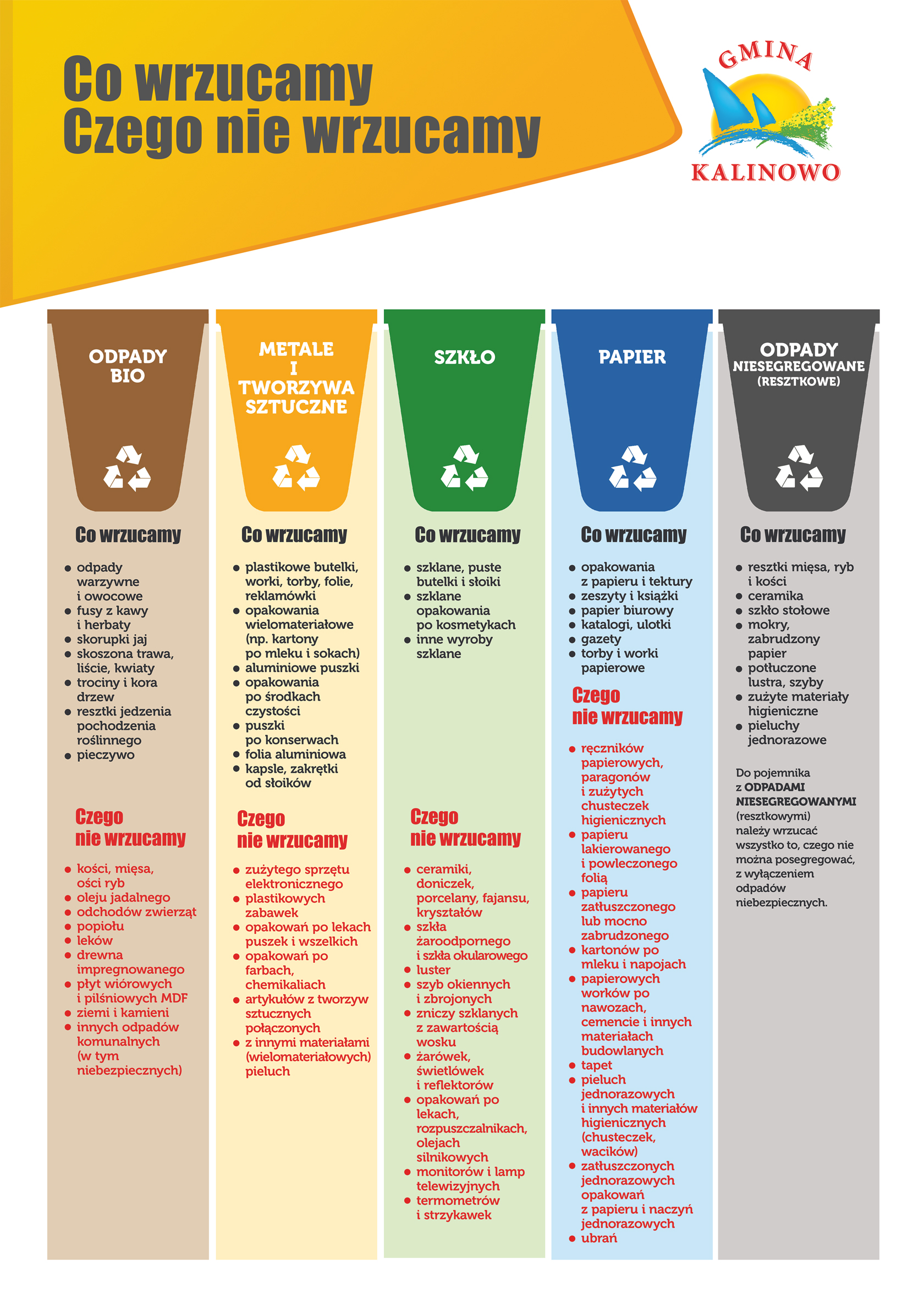 MiesiącOdpady zmieszanePapier i tekturaMetale i tw. sztuczne (plastik)SzkłoBIO odpadyPopiółGabarytyLipiec6, 209896, 20--Sierpień3, 17, 31-6-3, 17, 31--Wrzesień14, 281091014, 289-Październik12-7-1278Listopad161210121610-Grudzień14-8-148-(2022)Styczeń181312131812-Luty15-9-159-Marzec151091015911Kwiecień12, 26-7-12, 267-Maj10, 2413121310, 2412-Czerwiec7, 21-9-7, 21--